Volunteer Position Profile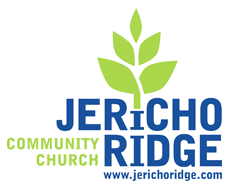 Position Overview (write a one or two sentence summary of the position )The facilities lead is primarily responsible for executing set-up and take-down procedures for the service gatherings and other church events under the guidance of the lead pastor/service lead with a team.Required Abilities( ie: organizational abilities,  physical requirements if any,  personality traits,  specific people skills, particular past training )Communicate well with lead pastor/service lead to determine set-up needsDoes not mind physical labourGood work ethicWork safely and monitor safety (often little children are present and running around nearby during set-up/take-down)Receive and understand instructions and feedbackOrganize the team schedulesCommunicate well with your teamWillingness to be part of bringing in new volunteers and finding a good fit for them (that may not necessarily be in the Set-up ministry)Recommended Abilities( additional talents that may not be absolutely necessary, but would augment one’s ability to perform this role. )Ability to “see the space” and lay-out equipment (ex. tables & chairs) according to a diagramManage logistical efficiency, doing the most with the least (ex. making less trips, utilize team members to get the most done in the least amount of time)Work like a horseDeploy road signs safely (ex. be super careful in traffic on foot)Specific Duties( list as many as needed.  Helpful to identify which might be delegated to a team member )ie: “ recruits team members “  would be a task specific to the team leader,   whereas  “retrieves coffee carts from storage”   could be a  task to be delegated.Recruits team membersRegularly check in with:Lead pastor/service lead regarding set-up requirementsOther morning service ministries to find out their needs, perhaps specifically logisticalCheck to make sure all the necessary equipment is on site (from LEC) and get the missing equipment from storage if necessaryIdentify equipment maintenance/repair needs and come up with a low-cost/no-cost solutionOrganize ministry budget items and maintain that budget throughout the yearPurchasingCould be delegated:Retrieve coffee carts from storage and put them back afterLayout and place congregational chairs and stack them back up after serviceEquipment maintenance/repairPosition Title:  Facilities LeadDepartment:  Set-up and Take-downReports To:  ?Duration:  TBD